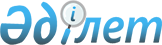 О внесении изменения в приказ и.о. Министра сельского хозяйства Республики Казахстан от 27 февраля 2015 года № 18-02/164 "Об утверждении цен на товары (работы, услуги), производимые и (или) реализуемые субъектом государственной монополии в области лесоустройства"Приказ Министра экологии и природных ресурсов Республики Казахстан от 16 мая 2023 года № 149. Зарегистрирован в Министерстве юстиции Республики Казахстан 18 мая 2023 года № 32523
      ПРИКАЗЫВАЮ:
      1. Внести в приказ и.о. Министра сельского хозяйства Республики Казахстан от 27 февраля 2015 года № 18-02/164 "Об утверждении цен на товары (работы, услуги), производимые и (или) реализуемые субъектом государственной монополии в области лесоустройства" (зарегистрирован в Министерстве юстиции Республики Казахстан 6 мая 2015 года № 10960) следующие изменения:
      Цены на товары (работы, услуги), производимые и (или) реализуемые субъектом государственной монополии в области лесоустройства утвержденные вышеуказанным приказом изложить в следующей редакции согласно приложению к настоящему приказу.
      2. Комитету лесного хозяйства и животного мира Министерства экологии и природных ресурсов Республики Казахстан в установленном законодательством порядке обеспечить:
      1) государственную регистрацию настоящего приказа в Министерстве юстиции Республики Казахстан;
      2) размещение настоящего приказа на интернет-ресурсе Министерства экологии и природных ресурсов Республики Казахстан после его официального опубликования;
      3) в течение десяти рабочих дней после государственной регистрации настоящего приказа представление в Департамент юридической службы Министерства экологии и природных ресурсов Республики Казахстан сведений об исполнении мероприятий, предусмотренных подпунктами 1) и 2) настоящего пункта.
      3. Контроль за исполнением настоящего приказа возложить на курирующего вице-министра экологии и природных ресурсов Республики Казахстан.
      4. Настоящий приказ вводится в действие по истечении десяти календарных дней после дня его первого официального опубликования.
      "СОГЛАСОВАН"Агентство по защитеи развитию конкуренцииРеспублики Казахстан
      "СОГЛАСОВАН"Министерство финансовРеспублики Казахстан
      "СОГЛАСОВАН"Министерство национальной экономикиРеспублики Казахстан Цены на товары (работы, услуги), производимые и (или) реализуемые субъектом государственной монополии в области лесоустройства
					© 2012. РГП на ПХВ «Институт законодательства и правовой информации Республики Казахстан» Министерства юстиции Республики Казахстан
				
      Министр экологиии природных ресурсовРеспублики Казахстан

З. Сулейменова
Приложение к приказу
Министр экологии
и природных ресурсов
Республики Казахстан
от 16 мая 2023 года № 149Утверждены приказом
исполняющего обязанности
Министра сельского хозяйства
Республики Казахстан
от 27 февраля 2015 года
№ 18-02/164
№ п/п
Наименование лесоустроительных работ
Цены (в тенге за 1 гектар) без учета НДС
Цены (в тенге за 1 гектар) с НДС
Подготовительные работы
Подготовительные работы
Подготовительные работы
Подготовительные работы
1.
I разряд лесоустройства (равнинные леса)
29,5
33,0
2.
II разряд лесоустройства (горные леса)
21,6
24,2
3.
III разряд лесоустройства, обследование (пустынные леса)
3,5
3,9
Полевые работы
Полевые работы
Полевые работы
Полевые работы
1.
I разряд лесоустройства (равнинные леса)
432,7
484,6
2.
II разряд лесоустройства (горные леса)
299,7
335,7
3.
III разряд лесоустройства, обследование (пустынные леса)
42,9
48,0
Камеральные работы
Камеральные работы
Камеральные работы
Камеральные работы
1.
I разряд лесоустройства (равнинные леса)
155,3
173,9
2.
II разряд лесоустройства (горные леса)
114,3
128,0
3.
III разряд лесоустройства, обследование (пустынные леса)
11,2
12,5